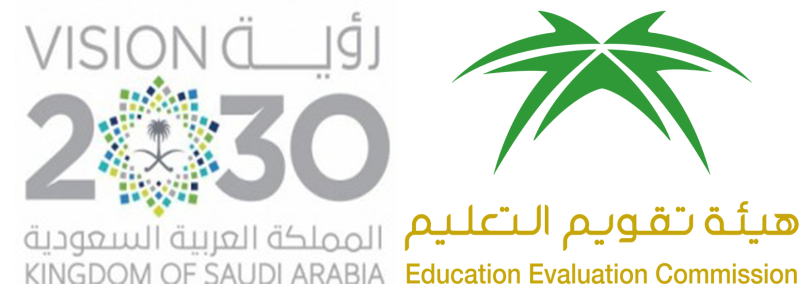 المركز الوطني للتقويم والاعتماد الأكاديميThe National Center Academic Accreditation and Evaluationتقرير المقرر الدراسياسم المقرر:فقه م 8رمز المقرر:فقه 450أستاذ المقرر :الشعبة :ينبغي تسليم تقرير مستقل لكل مقرر، ولكل شعبة للمقرر الواحد حتى في حالة تدريس المقرر من قبل الأستاذ نفسه، ويستكمل أستاذ المقرر "تقرير المقرر" في نهاية تدريسه ويُسلَّم لمنسق البرنامج.إذا كان المقرر الدراسي يُدرَّس في أكثر من موقع أو أكثر من شعبة، فينبغي إعداد التقرير من قِبَلِ كل أستاذعلى حِدَة، وعلى منسق المقرر إعداد تقريرٍ موحَّد مع إرفاق التقارير الخاصة بكلِّ موقع.تقرير المقرر الدراسيللاطلاع على الإرشادات الخاصة بطريقة تعبئة هذا النموذج يمكن الرجوع لدليل ضمان الجودة والاعتماد.أ. التعريف بالمقرر الدراسي ومعلومات عامة عنه:ب. تدريس المقرر الدراسي:2. آثار عدم تغطية موضوعات في المقرر:3. تقويم مخرجات التعلم في المقرر: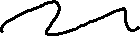 ملاحظة:في كل مخرج تعليمي في المقرر يمكن تحليل التقييم لمستوى اكتساب الطلاب له من خلال تقييم ( نتائج أداء الطلاب ) في هذا المخرج ويتم ذلك باستخدام مؤشر أداء للمخرج التعليمي : ( مثلا 70% من الطلاب أحرزوا 80% من درجة السؤال الذي يقيس المخرج )  أو أي طريقة لا حتساب الدرجات بما يتناسب مع طبيعة الأعمال أو الاختبارات محل التقييم .مصفوفة الاختبار ج. النتائج:د. المصادر والمرافق:هـ. مسائل إدارية:و. تقويم المقرر الدراسي:ز-التخطيط للتطوير:كشف النتائج لقياس مخرج التعلم (إذا كان مطلوبا )نص السؤال الذي تم من خلاله قياس المخرج: ...رصد النتائج:المستوى المستهدف للمخرج في الكلية  :                  المستوى الفعلي: (تحليل النتيجة: في المخرج (وضّح العوامل المؤثرة في الحصول على نسبة جيدة مستهدفة، أو العوامل المؤثرة في تعثر الحصول على النسبة المطلوبة إن وجد):أولويات التحسين:(اقترح إجراءات يمكن عملها مستقبلاً لرفع مستوى الأداء المستهدف):المؤسسة التعليمية:جامعة الإمام محمد بن سعود الإسلاميةتاريخ التقرير:xxxxالكلية/القسم:كلية الشريعة / قسم الفقهالكلية/القسم:كلية الشريعة / قسم الفقه1. اسم المقرر:الفقه1. اسم المقرر:الفقه1. اسم المقرر:الفقه1. اسم المقرر:الفقه1. اسم المقرر:الفقهرمزه:فقه 450رمزه:فقه 450رمزه:فقه 450رقم الشعبة:xxxxرقم الشعبة:xxxxرقم الشعبة:xxxx2. اسم عضو هيئة التدريس المسؤول عن تدريس المقرر: xxxxمكان تقديم المقرر:كلية الشريعة / مبنى : xxxx2. اسم عضو هيئة التدريس المسؤول عن تدريس المقرر: xxxxمكان تقديم المقرر:كلية الشريعة / مبنى : xxxx2. اسم عضو هيئة التدريس المسؤول عن تدريس المقرر: xxxxمكان تقديم المقرر:كلية الشريعة / مبنى : xxxx2. اسم عضو هيئة التدريس المسؤول عن تدريس المقرر: xxxxمكان تقديم المقرر:كلية الشريعة / مبنى : xxxx2. اسم عضو هيئة التدريس المسؤول عن تدريس المقرر: xxxxمكان تقديم المقرر:كلية الشريعة / مبنى : xxxx2. اسم عضو هيئة التدريس المسؤول عن تدريس المقرر: xxxxمكان تقديم المقرر:كلية الشريعة / مبنى : xxxx2. اسم عضو هيئة التدريس المسؤول عن تدريس المقرر: xxxxمكان تقديم المقرر:كلية الشريعة / مبنى : xxxx2. اسم عضو هيئة التدريس المسؤول عن تدريس المقرر: xxxxمكان تقديم المقرر:كلية الشريعة / مبنى : xxxx2. اسم عضو هيئة التدريس المسؤول عن تدريس المقرر: xxxxمكان تقديم المقرر:كلية الشريعة / مبنى : xxxx2. اسم عضو هيئة التدريس المسؤول عن تدريس المقرر: xxxxمكان تقديم المقرر:كلية الشريعة / مبنى : xxxx2. اسم عضو هيئة التدريس المسؤول عن تدريس المقرر: xxxxمكان تقديم المقرر:كلية الشريعة / مبنى : xxxx3. السنة والفصل الدراسي الذي أعد فيه هذا التقرير: xxxx3. السنة والفصل الدراسي الذي أعد فيه هذا التقرير: xxxx3. السنة والفصل الدراسي الذي أعد فيه هذا التقرير: xxxx3. السنة والفصل الدراسي الذي أعد فيه هذا التقرير: xxxx3. السنة والفصل الدراسي الذي أعد فيه هذا التقرير: xxxx3. السنة والفصل الدراسي الذي أعد فيه هذا التقرير: xxxx3. السنة والفصل الدراسي الذي أعد فيه هذا التقرير: xxxx3. السنة والفصل الدراسي الذي أعد فيه هذا التقرير: xxxx3. السنة والفصل الدراسي الذي أعد فيه هذا التقرير: xxxx3. السنة والفصل الدراسي الذي أعد فيه هذا التقرير: xxxx3. السنة والفصل الدراسي الذي أعد فيه هذا التقرير: xxxx4.عدد الطلاب الذين بدأوا المقرر: xxxx4.عدد الطلاب الذين بدأوا المقرر: xxxx4.عدد الطلاب الذين بدأوا المقرر: xxxx4.عدد الطلاب الذين بدأوا المقرر: xxxxعدد الطلاب الذين اجتازوا المقرر بنجاح: xxxxعدد الطلاب الذين اجتازوا المقرر بنجاح: xxxxعدد الطلاب الذين اجتازوا المقرر بنجاح: xxxxعدد الطلاب الذين اجتازوا المقرر بنجاح: xxxxعدد الطلاب الذين اجتازوا المقرر بنجاح: xxxxعدد الطلاب الذين اجتازوا المقرر بنجاح: xxxxعدد الطلاب الذين اجتازوا المقرر بنجاح: xxxx5.إجمالي عدد ساعات المقرر وتوزيعها.5.إجمالي عدد ساعات المقرر وتوزيعها.5.إجمالي عدد ساعات المقرر وتوزيعها.5.إجمالي عدد ساعات المقرر وتوزيعها.5.إجمالي عدد ساعات المقرر وتوزيعها.5.إجمالي عدد ساعات المقرر وتوزيعها.5.إجمالي عدد ساعات المقرر وتوزيعها.5.إجمالي عدد ساعات المقرر وتوزيعها.5.إجمالي عدد ساعات المقرر وتوزيعها.5.إجمالي عدد ساعات المقرر وتوزيعها.5.إجمالي عدد ساعات المقرر وتوزيعها.محاضراتدروس إضافيةدروس إضافيةدروس إضافيةالمعامل أو الإستديوالتطبيقالتطبيقأخرىالمجموعساعات التدريس الفعليةالمخطط له75-------75ساعات التدريس الفعليةالمنفّذ فعلياًxxxx-------xxxxالساعات المعتمدةالمخطط له75-------75الساعات المعتمدةالمنفّذ فعلياًxxxx-------xxxx1. التغطية للموضوعات المخطط لها:1. التغطية للموضوعات المخطط لها:1. التغطية للموضوعات المخطط لها:1. التغطية للموضوعات المخطط لها:الموضوعات التي تمت تغطيتهاساعات التدريس المخطط لهاساعات التدريس الفعليةأسباب الاختلاف، إذا زادت نسبة الاختلاف عن عدد الساعات المخطط لها مسبقاً بـ 25%.الحدود  تعريف الزنا ، وحكمه ، الحكمة من تحريمه ، عقوبة الزاني المحصن ، الجمع بين الجلد والرجم ، شروط الإحصان ، عقوبة الزاني غير المحصن ، الأدلة على ذلك ، عقوبة الزاني الرقيق ، عقوبة اللوطي ، شروط وجوب الحد للزنا ، الوطء وشروطه ، ثبوت الزنا بالإقرار أو الشهود ، ثبوت الزنا بالحمل .5أ-إذا أعطيت المحاضرة في العدد المخطط له ينقل العدد نفسهب-وإذا لم تعط المحاضرة كما هو محدد بحيث نقص العدد كما هو مخطط يكتب العددأ- يكتب لا يوجدب- يبين سبب اختلاف ساعات التتدريس الخاصة بالعضوة عن المخطط لها  ( كوجود مؤتمر للقسم)حد القذف :المراد بالقذف ، حكمه وأدلة تحريمه ، عقوبة القذف باعتبار القاذف والمقذوف ، المراد بالمحصن في باب القذف ، من يملك حد القذف ، ألفاظ القذف ، قذف من لا يتصور منهم الزنا عادة ، ما يسقط حد القذف ، حق الورثة في المطالبة بحد القذف ، قذف الأنبياء عليهم الصلاة والسلام ، قذف زوجات النبي صلى الله عليه وسلم .حد السكر : المراد بالمسكر ، الحكمة من تحريمه ، تناول المخدرات ، تناول الحشيش ، التداوي بالخمر ، شروط ثبوت حد السكر ، عقوبة تعاطي المسكر ، شرب عصير العنب ونحوه .التعزير : المراد بالتعزير ، حكمه ، الحكمة من مشروعيته ، محله ، وأنواعه ، مقداره ، ما يؤثر في التعزير تغليظا وتخفيفا ، ما يحرم التعزي ربه ، التعزير بأخذ المال وإتلافه ، حكم الاستمناء ، تعزير العائن .5القطع في السرقة :تعريف السرقة ، حكمها ، شروط القطع في السرقة : مالية المسروق واحترامه ، النصاب في السرقة ، الحرز ، اختلافه باختلاف الأموال والبلدان والأحوال ، انتفاء الشبهة عن السارق ، أنواع الشبهة وأمثلة كل نوع ، السرقة من الأقارب ، سرقة أحد الزوجين من الآخر ، السرقة من بيت المال ، ما تثبت به السرقة ، الشهادة وصفتها ، الإقرار وصفته ، وجود المال المسروق عند السارق ، تلقين السارق الإنكار ، مطالبة المسروق منه بماله ، عقوبة القطع ، العود للسرقة بعد القطع ، السرقة من غير حرز .حد قطاع الطريق : المراد بقطاع الطريق ، شروط وجوب حد الحرابة ، عقوبة قطع الطريق ، تحديد نوع العقوبة للمحارب ، عقوبة القتل والصلب ، استيفاء القَوَد فيما دون النفس من المحاربين ، عقوبة القطع لأيدي والأرجل من خلاف ، عقوبة النفي من الأرض ، أثر التوبة في حد الحرابة ، مشروعية دفع الصائل ، مراتب الدفع ، الضمان في قتل الصائل ، القتال دفاعا عن النفس في الفتنة ، دفع المتلصص ، وخذف من نظر في بيت غيره .5قتال أهل البغي : المراد بأهل البغي ، حكم البغي ، حكم نصب الإمام ، طرق انعقاد الإمامة ، التعامل الشرعي مع البغاة ، معونة الرعية للإمام في قتال البغاة ، ما يجب بقتل من يحرم قتله من البغاة ، معاملة أسرى البغاة ، ما يتلف من الأموال حال البغي ، القتال بين طائفتين من المؤمنين ، ضمان ما تتلفه كل طائفة على الأخرى .حكم المرتد : تعريف المرتد ، ما تكون به الردة : الاعتقاد ، القول ، الفعل ، الجحد ، الشك ، شروط من تعتبر منه الردة : البلوغ ، العقل ، الاختيار ، الإرادة ، العلم بالحال والحكم ، استتابة المرتد ، عقوبة المرتد ، من يتولى عقوبة المرتد ، ما لا تشرع فيها الاستتابة  من صور الردة ، توبة المرتد ، مال المرتد ، حكم الساحر ، حل السحر .5الأطعمة : الأصل في الأطعمة ، حل الأطعمة من الجمادات ، ما يستثنى من ذلك : النجس و المتنجس ، ما فيه مضرة الأطعمة من الحيوانات ، حل حيوانات البحر ، الأصل في حيوانات البر ، مايستثنى من ذلك : الحمر الأهلية ، ما له ناب من السباع ، ما له مخلب من الطير يصيد  به ، ما يأكل الجيف ، ما يستخبث من الحيوانات ، ما تولد بين مأكول وغيره ، ما أمر الشارع بقتله أو نهى عن قتله من الحيوانات ، أمثلة لما يؤكل لحمه من حيوان البحر والبر ، أكل لحم الجلالة ، الاضطرار إلى المحرم ، قدر ما يتناول منه ، التزود منه ، الاضطرار مال إلى الغير ، الأكل من ثمر بستان الغير إذا مر عليه ، أحكام الضيافة .الذكاة : تعريفها ، الأصل في وجوبها ، الحكمة من مشروعيتها ، ما يحل أكله بغير ذكاة ، شروط الذكاة : أهلية المذكي ، آلة الذكاة ، قطع الحلقوم والمرئ ، نحر الإبل ، وذبح غيرها ، ذكاة ما عجز عنه ، اجتماع مبيح وحاظر في الذكاة ، الذبح من القفا ، تذكية النطيحة ونحوها مما أشرف على الهلاك ،  ما لا تحله الذكاة مما حياته كالعدم ،  التسمية عند الذبح ، آداب الذكاة ، ذكاة الجنين .باب الصيد : تعريف الصيد ، حكمه ، ما يشترط لحله : أهلية الصائد ، آلة الصيد ، ما يشترط في المحدد ، إدراك الصيد وبه حياة ، سقوط الصيد المرمي في الهواء وموته بعد ذلك ، ما يشترط في الجارحة ، اقتناء الكلب ، اشتراط القصد عند إرسال الآلة ، اشتراط التسمية عند إرسال السهم أو الجارحة ، أفضل المكاسب5الأيمان : تعريف اليمين ، اليمين التي تجب الكفارة بالحنث بها ، ما تنعقد به اليمين ، الحلف بغير الله ، الحلف بالطلاق ، شروط وجوب الكفارة بالحلف بالله تعالى : أن تكون اليمين منعقدة ، أن يحلف مختارا ، الحنث في اليمين ، تعليق اليمين بالمشيئة ، حكم الحنث في اليمين ، إبرار المُقْسِم وإجابته ، تحريم الحلال سوى الزوجة ، الحلف على ملة غير الإسلام ونحو ذلك .كفارة اليمين : خصال الكفارة ، التخيير في الكفارة ، الترتيب في الكفارة ، القدر المجزئ في الإطعام ، القدر المجزئ في الكسوة ، التلفيق بين خصال الكفارة ، التتابع في صوم الكفارة ، وقت إخراج الكفارة ، تداخل الكفارات وتعددها .جامع الأيمان المحلوف بها : البناء على نية الحالف ، أدلة ذلك ، صور البناء في اليمين على النية : أن ينوي بالعام الخاص أو العكس ، أن تكون نيته موافقة لظاهر لفظه .البناء على السبب ، صورته ، اختلاف السبب والنية . البناء على تعيين المحلوف عليه ، أمثلته ، وجه تقديمه على الاسم والصفة والإضافة ،.البناء في اليمين على دلالة الاسم ، أنواع دلالة الاسم ، وأمثلة كل نوع ، الحكم عند اتفاق الدلالات ، المقدم من الدلالات عند اختلافها ، موانع الحنث في اليمين ، الإكراه ، النسيان ، الجهل ، فعل بعض ما حلف على كله . النذر : تعريف النذر ، حكم إنشائه ، حكم الوفاء به ، ما يشترط لصحة النذر من جهة الناذر  .أقسام النذر  :النذر المطلق : مثاله ، ما يجب به .نذر اللجاج : تعريفه ، أمثلته ، ما يجب به.نذر المكروه : أمثلته ، حكمه .نذر المعصية : حكمه القضاء على من نذر صوما محرما ونحوه .نذر التبرر : المراد به ، أنواعه ، حكمه ، نذر الصدقة بالمال كله أو معظمه ، التتابع في نذر الصيام ، نذر صيام الدهر ، موافقة صوم النذر ليوم يحرم صومه ، أقل ما يتحقق به النذر المطلق للصلاة والصيام .15القضاء، وولايته وشروط القاضي : -القضاء: تعريفه، والفرق بينه وبين الإفتاء والحسبة، وأنواع القضاء، والفروق بينهما.-أهمية القضاء، وحكمه وحكم توليه، وحكم طلبه.-مسؤولية الإمام في تولية القضاة واختيارهم.-ولاية القضاء، وألفاظ التولية ، وأنواع ولاية القضاء، واختصاص القاضي، ورزقه، وعزله.-شروط القاضي، وكيفية اختيار القاضي عند انعدام هذه الشروط أو بعضها.-إلزام القاضي بالحكم بمذهب معين، أو برأي معين.-التحكيم: معناه، ومحله ، وحكمه . -استقلال القضاء: معناه، الأمور التي تساعد على تحقيقه.-تصنيف درجات التقاضي، والمقارنة بينها..10آداب القاضي : -آداب القاضي العامة، وآدابه في مجلس القضاء.-الأحوال التي يحرم القضاء فيها، وعلة التحريم فيها.-حكم أخذ القاضي للرشوة، والهدية، وحكم بيع القاضي وشرائه.-ما ينبغي أن يفعله القاضي أول مباشرته للعملxxxxxxxxطريق الحكم وصفته: -معنى الحكم القضائي، والمراد بطريق الحكم وصفته.-معرفة المدعي من الخصمين في الدعوى.-حضور المرأة المدعى عليها مجلس الحكم.-أحكام سماع البينة، والحكم بموجبها.-عمل القاضي عند إقرار المدعى عليه ، أو إنكاره.-قضاء القاضي بعلمه.-مكان إقامة الدعوى، والقاضي المختص بها.-النظر في الدعوى.-ما يعمله القاضي عند عدم وجود بينة للمدعي.-حكم القاضي لنفسه، أو لمن لا تقبل شهادته له أو عليه.-نقض الحكم القضائي، المراد به ، وحكمه ، وطرق الاعتراض على الأحكام القضائية.-تقنين الأحكام: المراد به، وحكم الإلزام به.-تنفيذ الأحكام: المراد به، وأحكامه وآدابه.معناه، وحكمه، وشروط صحته.ومحله  10xxxxxxxxالقسمة :-القسمة : المراد بها، وحكمها، وأنواعها.-ضابط ما يقسم قسمة تراض، وما يشترط لصحتها، وبعض الأمثلة عليها.-ضابط قسمة الإجبار، وسبب تسميتها، وما يشترط للحكم بالإجبار فيها، وتوصيفها، وسرد الأمثلة عليها-ما يشترط في القاسم، وما يتقاضاه من أجرة.-طريقة القسمة، وأحكامها، ونماذج تطبيقية .xxxxxxxxالدعاوى والبينات:-الدعوى: المراد بها، وأركانها وشروط صحتها، وحكم إنشائها.-من تصح منه الدعوى والإنكار.-حكم الترافع عن طريق وسائل الاتصال الحديثة.-أنواع الدعوى، وإجراءات نظر الدعوى، والآداب المطلوبة فيها.-ترجمة الدعوى في مجلس القضاء.-أحكام الدعوى على الغائب عن مجلس الحكم، والحكم عليه.-الدعاوى الكيدية: المراد بها، وصورها، وأحكامها.-البينة: المراد بها، ومن تطلب منه ، والأدلة على ذلك.-بينة الخارج وبينة الداخل، وسبب تسميتها بذلك، وتحديد المقدم منهما.-تعارض البيناتالشهادات :-الشهادات: المراد بها،ومنزلتها، والحكمة من مشروعيتها،وأنواعها.-تحمل الشهادة وأداؤها: المراد بهما، وحكم كل منهما مع الشروط.-كتمان الشهادة، وأخذ الأجرة والجُعل عليها.-الأدب مع الشهود.-طرق العلم بالمشهود عليهم، وما يشترط لعد الاستفاضة طريقاً من ذلك ، وذكر ما تصح الشهادة عليه بالاستفاضة، وما لا تصح.-شروط صحة الشهادة بحسب اختلاف المشهود به.-شروط من تقبل شهادتهم.-شهادة الصبيان.-تزكية الشهود.-تحليف الشهود.-حضور الشهود عند حكم القاضي.-موانع قبول الشهادة، وعدد الشهود.-الشهادة على الشهادة، ومايشترط للحكم بها.-رجوع شهود المال، وشهود القصاص والحدود ، والآثار الناشئة عن ذلك.15xxxxxxxxالدعاوى والبينات:-الدعوى: المراد بها، وأركانها وشروط صحتها، وحكم إنشائها.-من تصح منه الدعوى والإنكار.-حكم الترافع عن طريق وسائل الاتصال الحديثة.-أنواع الدعوى، وإجراءات نظر الدعوى، والآداب المطلوبة فيها.-ترجمة الدعوى في مجلس القضاء.-أحكام الدعوى على الغائب عن مجلس الحكم، والحكم عليه.-الدعاوى الكيدية: المراد بها، وصورها، وأحكامها.-البينة: المراد بها، ومن تطلب منه ، والأدلة على ذلك.-بينة الخارج وبينة الداخل، وسبب تسميتها بذلك، وتحديد المقدم منهما.-تعارض البيناتالشهادات :-الشهادات: المراد بها،ومنزلتها، والحكمة من مشروعيتها،وأنواعها.-تحمل الشهادة وأداؤها: المراد بهما، وحكم كل منهما مع الشروط.-كتمان الشهادة، وأخذ الأجرة والجُعل عليها.-الأدب مع الشهود.-طرق العلم بالمشهود عليهم، وما يشترط لعد الاستفاضة طريقاً من ذلك ، وذكر ما تصح الشهادة عليه بالاستفاضة، وما لا تصح.-شروط صحة الشهادة بحسب اختلاف المشهود به.-شروط من تقبل شهادتهم.-شهادة الصبيان.-تزكية الشهود.-تحليف الشهود.-حضور الشهود عند حكم القاضي.-موانع قبول الشهادة، وعدد الشهود.-الشهادة على الشهادة، ومايشترط للحكم بها.-رجوع شهود المال، وشهود القصاص والحدود ، والآثار الناشئة عن ذلك.xxxxxxxxالإقرارxxxxxxxxبالنسبة للموضوعات التي لم يتم تغطيتها أو لم تُقدَّم بشكلٍ كامل، فعليك التعليق حول ما إذا كان ذلك قد أثّر على مخرجات التعلم للمقرر، أو على دراسة مقررات لاحقة في البرنامج، ومن ثمّ اقترح الإجراءات التي يمكن القيام بها للتعويض عن ذلك.بالنسبة للموضوعات التي لم يتم تغطيتها أو لم تُقدَّم بشكلٍ كامل، فعليك التعليق حول ما إذا كان ذلك قد أثّر على مخرجات التعلم للمقرر، أو على دراسة مقررات لاحقة في البرنامج، ومن ثمّ اقترح الإجراءات التي يمكن القيام بها للتعويض عن ذلك.بالنسبة للموضوعات التي لم يتم تغطيتها أو لم تُقدَّم بشكلٍ كامل، فعليك التعليق حول ما إذا كان ذلك قد أثّر على مخرجات التعلم للمقرر، أو على دراسة مقررات لاحقة في البرنامج، ومن ثمّ اقترح الإجراءات التي يمكن القيام بها للتعويض عن ذلك.الموضوعات التي لمُ تغطَّ بشكلٍ وافٍ (إن وجدت)مخرجات التعلم التي تأثرت بذلكما يمكن اتخاذه من إجراءات تعويضيةتكتب الموضوعات  التي نقص عدد  الساعات فيها كما هو مخطط )وإذا لم يوجد يكتب لايوجدxxxxxxxxممخرجات التعلم للمقررطرق التقويم الخاصة بكل مخرج تعليميتحليل موجز لنتائج تقويم كل مخرج تعليمي1المعرفةالمعرفةالمعرفة1.1أن يكون قادراً على التعرف على الحدود الشرعية وأحكامها وحكمها .الاختبار الشفوي .الاختبار التحريريتقييم ملخص القراءة الخارجية .الملاحظة .تقييم التمارين المنزلية والبحوث.تقييم الأقران.تقييم تلخيص المعلومات وعرضها.المناقشات الصفية .تقييم إعادة إلقاء المادة العلمية.xxxx1.2أن يكون قادراً على إدراك خطورة الجرائم المعاقب عليها بالحدود ويحذرها .الاختبار الشفوي .الاختبار التحريريتقييم ملخص القراءة الخارجية .الملاحظة .تقييم التمارين المنزلية والبحوث.تقييم الأقران.تقييم تلخيص المعلومات وعرضها.المناقشات الصفية .تقييم إعادة إلقاء المادة العلمية.xxxx1.3أن يكون قادراً على إدراك تحريم المسكرات والمخدرات ويحذر الوقوع فيها .الاختبار الشفوي .الاختبار التحريريتقييم ملخص القراءة الخارجية .الملاحظة .تقييم التمارين المنزلية والبحوث.تقييم الأقران.تقييم تلخيص المعلومات وعرضها.المناقشات الصفية .تقييم إعادة إلقاء المادة العلمية.xxxx1.4أن يكون قادراً على إدراك التعزير وأحكامه .الاختبار الشفوي .الاختبار التحريريتقييم ملخص القراءة الخارجية .الملاحظة .تقييم التمارين المنزلية والبحوث.تقييم الأقران.تقييم تلخيص المعلومات وعرضها.المناقشات الصفية .تقييم إعادة إلقاء المادة العلمية.xxxx1.5أن يكون قادراً على إدراك أهمية لزوم الجماعة ويحذر من مفارقتها .الاختبار الشفوي .الاختبار التحريريتقييم ملخص القراءة الخارجية .الملاحظة .تقييم التمارين المنزلية والبحوث.تقييم الأقران.تقييم تلخيص المعلومات وعرضها.المناقشات الصفية .تقييم إعادة إلقاء المادة العلمية.xxxx1.6أن يكون قادراً على تصنيف أسباب الردة ويحذر الوقوع فيها .الاختبار الشفوي .الاختبار التحريريتقييم ملخص القراءة الخارجية .الملاحظة .تقييم التمارين المنزلية والبحوث.تقييم الأقران.تقييم تلخيص المعلومات وعرضها.المناقشات الصفية .تقييم إعادة إلقاء المادة العلمية.xxxx1,7أن يكون قادراً على إدراك ما يحل وما لا يحل من الأطعمة .xxxx1,8أن يكون قادراً على إدراك أحكام الذكاة والصيد .xxxx1,9أن يكون قادراً على إدراك أحكام الأيمان والنذور .xxxx1,11أن يكون قادراً على إدراك على أحكام القضاء .xxxx1,12 أن يكون قادراً على التعرف على أحكام الدعاوى وطرق الإثبات .xxxx1,13   يستعرض مواضع الخلاف بين الأئمة في أهم المسائل التي تمر به وأدلة كل قول وترجيح ما يراه صوابا .xxxx2المهارات الإدراكيةالمهارات الإدراكيةالمهارات الإدراكية2.1أن يكون الطالب قادراً على تحليل النصوص الفقهية.الاختبار الشفوي .الاختبار التحريري .تقرير عن ندوات وحلقات نقاش .تقييم البحوث العلمية .المناقشات الصفية .ملاحظة الطلاب أثناء المناقشات وتحليل النصوص الفقهية .تقييم التمارين المنزلية .المناقشات الصفية .تقييم التطبيقيات الصفية.xxx2.2أن يكون الطالب قادراً على إبداء الرأي وتمحيص المعلومة.الاختبار الشفوي .الاختبار التحريري .تقرير عن ندوات وحلقات نقاش .تقييم البحوث العلمية .المناقشات الصفية .ملاحظة الطلاب أثناء المناقشات وتحليل النصوص الفقهية .تقييم التمارين المنزلية .المناقشات الصفية .تقييم التطبيقيات الصفية.xxxx2.3أن يكون الطالب قادراً على إظهار التعامل الحسن مع الخلاف وأنواعه .الاختبار الشفوي .الاختبار التحريري .تقرير عن ندوات وحلقات نقاش .تقييم البحوث العلمية .المناقشات الصفية .ملاحظة الطلاب أثناء المناقشات وتحليل النصوص الفقهية .تقييم التمارين المنزلية .المناقشات الصفية .تقييم التطبيقيات الصفية.xxxx2.4أن يكون الطالب قادراً على استنباط سبب الخلاف وثمرته .الاختبار الشفوي .الاختبار التحريري .تقرير عن ندوات وحلقات نقاش .تقييم البحوث العلمية .المناقشات الصفية .ملاحظة الطلاب أثناء المناقشات وتحليل النصوص الفقهية .تقييم التمارين المنزلية .المناقشات الصفية .تقييم التطبيقيات الصفية.xxxx2.5أن يكون الطالب قادراً  على تنزيل المسائل على الواقع بعد تصورها.الاختبار الشفوي .الاختبار التحريري .تقرير عن ندوات وحلقات نقاش .تقييم البحوث العلمية .المناقشات الصفية .ملاحظة الطلاب أثناء المناقشات وتحليل النصوص الفقهية .تقييم التمارين المنزلية .المناقشات الصفية .تقييم التطبيقيات الصفية.xxxx2.6أن يكون الطالب قادراً على الموازنة بين الأقوال والأدلة.الاختبار الشفوي .الاختبار التحريري .تقرير عن ندوات وحلقات نقاش .تقييم البحوث العلمية .المناقشات الصفية .ملاحظة الطلاب أثناء المناقشات وتحليل النصوص الفقهية .تقييم التمارين المنزلية .المناقشات الصفية .تقييم التطبيقيات الصفية.xxxx2.7أن يكون الطالب قادراً على تطبيق مهارة البحث العلمي وترتيب المعلومات من المصادر المختلفة.الاختبار الشفوي .الاختبار التحريري .تقرير عن ندوات وحلقات نقاش .تقييم البحوث العلمية .المناقشات الصفية .ملاحظة الطلاب أثناء المناقشات وتحليل النصوص الفقهية .تقييم التمارين المنزلية .المناقشات الصفية .تقييم التطبيقيات الصفية.xxxx2.8أن يكون الطالب قادراً على إدراك الفروق الفقهية بين المسائل المتشابهة.الاختبار الشفوي .الاختبار التحريري .تقرير عن ندوات وحلقات نقاش .تقييم البحوث العلمية .المناقشات الصفية .ملاحظة الطلاب أثناء المناقشات وتحليل النصوص الفقهية .تقييم التمارين المنزلية .المناقشات الصفية .تقييم التطبيقيات الصفية.xxxx2،9أن يكون الطالب قادراً على استنباط الأحكام من النصوص الشرعيةالاختبار الشفوي .الاختبار التحريري .تقرير عن ندوات وحلقات نقاش .تقييم البحوث العلمية .المناقشات الصفية .ملاحظة الطلاب أثناء المناقشات وتحليل النصوص الفقهية .تقييم التمارين المنزلية .المناقشات الصفية .تقييم التطبيقيات الصفية.xxxx2،10أن يكون الطالب قادراً على تطبيق القواعد والأصول على فروع المسائل القديمة والمسائل المستجدة .الاختبار الشفوي .الاختبار التحريري .تقرير عن ندوات وحلقات نقاش .تقييم البحوث العلمية .المناقشات الصفية .ملاحظة الطلاب أثناء المناقشات وتحليل النصوص الفقهية .تقييم التمارين المنزلية .المناقشات الصفية .تقييم التطبيقيات الصفية.xxxx2.11أن يكون الطالب قادرًا على صياغة الأحكام والأقوال صياغة الفقهية.xxxx3مهارات العلاقات الشخصية وتحمل المسؤولية مهارات العلاقات الشخصية وتحمل المسؤولية مهارات العلاقات الشخصية وتحمل المسؤولية 3.1أن يكون الطالب قادرًا على التفاعلمن خلال تكوين علاقات إيجابية مع الآخرين. تقويم أداء الطالب أثناء عمل المجموعة .ملاحظة  أداء الطلاب أثناء المناقشة والحوار الفقهي .مراقبة مدى التزام الطالب بإنجاز المهام في الوقت المحدد .تقييم المناظرات العلمية .ملاحظة ملف الإنجاز ومدى التزام الطالب بجمع ما طلب منه وتسليمه في الموعدxxxx3.2أن يكون الطالب قادرًا على المساهمةفي إدارة الحوار الفقهي. تقويم أداء الطالب أثناء عمل المجموعة .ملاحظة  أداء الطلاب أثناء المناقشة والحوار الفقهي .مراقبة مدى التزام الطالب بإنجاز المهام في الوقت المحدد .تقييم المناظرات العلمية .ملاحظة ملف الإنجاز ومدى التزام الطالب بجمع ما طلب منه وتسليمه في الموعدxxxx3.3أن يكون الطب قادرًا على تقبلالعمل ضمن فريق عمل. تقويم أداء الطالب أثناء عمل المجموعة .ملاحظة  أداء الطلاب أثناء المناقشة والحوار الفقهي .مراقبة مدى التزام الطالب بإنجاز المهام في الوقت المحدد .تقييم المناظرات العلمية .ملاحظة ملف الإنجاز ومدى التزام الطالب بجمع ما طلب منه وتسليمه في الموعدxxxx3.4أن يكون الطالب قادرًا على الالتزام بإدارة الوقت. تقويم أداء الطالب أثناء عمل المجموعة .ملاحظة  أداء الطلاب أثناء المناقشة والحوار الفقهي .مراقبة مدى التزام الطالب بإنجاز المهام في الوقت المحدد .تقييم المناظرات العلمية .ملاحظة ملف الإنجاز ومدى التزام الطالب بجمع ما طلب منه وتسليمه في الموعدxxxx3.5أن يكون الطالب قادرًا على الالتزامبالمعايير الأخلاقية وآداب الخلاف الفقهي. تقويم أداء الطالب أثناء عمل المجموعة .ملاحظة  أداء الطلاب أثناء المناقشة والحوار الفقهي .مراقبة مدى التزام الطالب بإنجاز المهام في الوقت المحدد .تقييم المناظرات العلمية .ملاحظة ملف الإنجاز ومدى التزام الطالب بجمع ما طلب منه وتسليمه في الموعدxxxx3.6أن يكون الطالب قادرًا على تحملمسؤولية التعلم الذاتي,و البحث عن المعلومات لتنمية مقدراته المعرفية. تقويم أداء الطالب أثناء عمل المجموعة .ملاحظة  أداء الطلاب أثناء المناقشة والحوار الفقهي .مراقبة مدى التزام الطالب بإنجاز المهام في الوقت المحدد .تقييم المناظرات العلمية .ملاحظة ملف الإنجاز ومدى التزام الطالب بجمع ما طلب منه وتسليمه في الموعدxxxx3.7أن يكون الطالب قادرًا على مهارات التواصل الفعال مع أستاذه وزملائه. تقويم أداء الطالب أثناء عمل المجموعة .ملاحظة  أداء الطلاب أثناء المناقشة والحوار الفقهي .مراقبة مدى التزام الطالب بإنجاز المهام في الوقت المحدد .تقييم المناظرات العلمية .ملاحظة ملف الإنجاز ومدى التزام الطالب بجمع ما طلب منه وتسليمه في الموعدxxxx3.8أن يكون الطالب قادرًا على تحملالمسؤولية في جميع التكاليف والواجبات . تقويم أداء الطالب أثناء عمل المجموعة .ملاحظة  أداء الطلاب أثناء المناقشة والحوار الفقهي .مراقبة مدى التزام الطالب بإنجاز المهام في الوقت المحدد .تقييم المناظرات العلمية .ملاحظة ملف الإنجاز ومدى التزام الطالب بجمع ما طلب منه وتسليمه في الموعدxxxx4مهارات الاتصال ومهارات تقنية المعلومات والمهارات العدديةمهارات الاتصال ومهارات تقنية المعلومات والمهارات العدديةمهارات الاتصال ومهارات تقنية المعلومات والمهارات العددية4.1أن يكون الطالب قادرًا على التواصل شفويًا من خلال العرض والإلقاء.تقييم أداء الطلاب من خلال الأداء والعرض ( تقييم الجوانب الشفوية والكتابية ).تقييم الواجبات المنزلية المؤداة باستخدام التقنية الحديثة مثل : البلاك بورد  .تقييم التقارير الكتابية .تقييم أداء الطلاب في التطبيقات الصفية .تقييم الجوانب الالكترونية في البحوث العلمية والواجبات المنزلية .xxxx4.2أن يكون الطالب قادرًا على استخدامالتقنية في البحث الفقهي.تقييم أداء الطلاب من خلال الأداء والعرض ( تقييم الجوانب الشفوية والكتابية ).تقييم الواجبات المنزلية المؤداة باستخدام التقنية الحديثة مثل : البلاك بورد  .تقييم التقارير الكتابية .تقييم أداء الطلاب في التطبيقات الصفية .تقييم الجوانب الالكترونية في البحوث العلمية والواجبات المنزلية .xxxx4.3أن يكون الطالب قادرًا على استخدامالتقنية في التواصل مع أستاذه وزملائه.تقييم أداء الطلاب من خلال الأداء والعرض ( تقييم الجوانب الشفوية والكتابية ).تقييم الواجبات المنزلية المؤداة باستخدام التقنية الحديثة مثل : البلاك بورد  .تقييم التقارير الكتابية .تقييم أداء الطلاب في التطبيقات الصفية .تقييم الجوانب الالكترونية في البحوث العلمية والواجبات المنزلية .xxxx4.4أن يكون الطالب قادرًا على استخدامالتقنية في متطلبات المقرر والحصول على المعلومات الحديثة.تقييم أداء الطلاب من خلال الأداء والعرض ( تقييم الجوانب الشفوية والكتابية ).تقييم الواجبات المنزلية المؤداة باستخدام التقنية الحديثة مثل : البلاك بورد  .تقييم التقارير الكتابية .تقييم أداء الطلاب في التطبيقات الصفية .تقييم الجوانب الالكترونية في البحوث العلمية والواجبات المنزلية .xxxx4.5أن يكون الطالب قادرًا على استخدام التقنيةفي تقديم الواجبات والتقارير .تقييم أداء الطلاب من خلال الأداء والعرض ( تقييم الجوانب الشفوية والكتابية ).تقييم الواجبات المنزلية المؤداة باستخدام التقنية الحديثة مثل : البلاك بورد  .تقييم التقارير الكتابية .تقييم أداء الطلاب في التطبيقات الصفية .تقييم الجوانب الالكترونية في البحوث العلمية والواجبات المنزلية .xxxx4.6أن يكون الطالب قادرًا على التواصل كتابيًا من خلال التقارير.تقييم أداء الطلاب من خلال الأداء والعرض ( تقييم الجوانب الشفوية والكتابية ).تقييم الواجبات المنزلية المؤداة باستخدام التقنية الحديثة مثل : البلاك بورد  .تقييم التقارير الكتابية .تقييم أداء الطلاب في التطبيقات الصفية .تقييم الجوانب الالكترونية في البحوث العلمية والواجبات المنزلية .xxxxلخَّصالإجراءاتالتي توصي بها من أجل تحسين استراتيجيات التدريس بناءً على نتائج عمليات التقويم في الجدول أعلاه، رقم (3).4.مدى فاعلية استراتيجيات التدريس المستخدمة لتحقيق مخرجات التعلم المستهدفة كما هي موضحة في توصيف المقرر (انظر استراتيجيات التدريس المخطط لها المذكورة في توصيف المقرر بالإضافة إلى وصف مجالات مخرجات التعلم في وثيقة "الإطار الوطني للمؤهلات"):4.مدى فاعلية استراتيجيات التدريس المستخدمة لتحقيق مخرجات التعلم المستهدفة كما هي موضحة في توصيف المقرر (انظر استراتيجيات التدريس المخطط لها المذكورة في توصيف المقرر بالإضافة إلى وصف مجالات مخرجات التعلم في وثيقة "الإطار الوطني للمؤهلات"):4.مدى فاعلية استراتيجيات التدريس المستخدمة لتحقيق مخرجات التعلم المستهدفة كما هي موضحة في توصيف المقرر (انظر استراتيجيات التدريس المخطط لها المذكورة في توصيف المقرر بالإضافة إلى وصف مجالات مخرجات التعلم في وثيقة "الإطار الوطني للمؤهلات"):4.مدى فاعلية استراتيجيات التدريس المستخدمة لتحقيق مخرجات التعلم المستهدفة كما هي موضحة في توصيف المقرر (انظر استراتيجيات التدريس المخطط لها المذكورة في توصيف المقرر بالإضافة إلى وصف مجالات مخرجات التعلم في وثيقة "الإطار الوطني للمؤهلات"):قائمة استراتيجيات التدريس المذكورة في توصيف المقررهل كانت فاعلة؟هل كانت فاعلة؟الصعوبات التي أعاقت استخدام استراتيجيات التدريس، والإجراءات المقترحة للتعامل معها.قائمة استراتيجيات التدريس المذكورة في توصيف المقررلانعمالصعوبات التي أعاقت استخدام استراتيجيات التدريس، والإجراءات المقترحة للتعامل معها.المحاضرات الصفية .الحوار والنقاش .القراءة داخل القاعة في المراجع مع التحليل والشرح .تلخيص المعلومات والرسومات الشجرية  وعرضها بأجهزة العرضتبادل الأدوار  .العصف الذهني .الاكتشاف المعرفي .التعلم الذاتي .القراءة الخارجية .الواجبات المنزلية .XxxxxxxXxxالحوار والنقاش.تحليل وتفسير المادة العلمية المقروءة داخل القاعة .البحث العلمي في المصادر وقواعد المعلومات .التعليم التعاوني .ضرب الأمثلة والشواهد.مهارة التقسيم والتصنيف .المحاضرات الصفية .مجموعات النقاش الصغيرة .الزيارات الميدانية للمعمل الثقافي .التطبيقات الصفية .عرض نماذج بحثية للمحاكاة أو النقد .حل المشكلات .المناظرات .دراسة المقالات .التمارين المنزلية .xxxxxxxxxxإشراك الطلاب في المناشط الجماعية .تأليف فرق عمل لإنجاز التمارين المنزلية .تكليف الطلاب بالإشراف على المناشط غير الصفية .عقد المناظرات العلمية .ملف الانجاز .التمارين المنزلية .البحوث العلمية الفردية والجماعية .تكليف الطلاب بالنظر في بعض المسائل ودراستها.xxxxxxxxxxالحوار والنقاش .التعليم التعاوني .المحاضرات الصفية .التطبيقات الصفية .تكليف الطلاب بإجراء البحوث والواجبات المنزلية باستخدام التقنية.تكليف الطلاب بعمل تقارير كتابية عن موضوعات علمية.قيام الطالب بتقديم المادة العلمية باستخدام أجهزة العرض.تدريب الطلاب على استخدام برنامج المكتبة الشاملة .تدريب الطلاب على استخدام برنامج التحرير الكتابي .xxxxxxxxxxنصيب الجانب الإدراكي نصيب الجانب المعرفيالدرجة التقريبية المستحقة من 60الوزن النسبي للموضوع الساعاتالموضوع2246.7%5الحدود – حد الزنا 2246.7%5حد القذف – حد السكر – التعزير 2246.7%5حد السرقة – قطاع الطرق2246.7%5أهل البغي – حد المرتد2246.7%5الأطعمة – الذكاة – الصيد751220%15الأيمان – النذر53813.3%10القضاء53813.3%10ما تصح به الدعوى والبينة –كتاب القاضي إلى القاضي – القسمة 751220%15الدعاوى والبينات والشهادات واليمين والإقرار6010075المجموع 1. توزيع التقديرات:منحنى توزيع الدرجات ( الرسم البياني لتوزيع الدرجات ):2. حلل العوامل التي أثرت في النتائج (إن وجدت):xxxx3. الاختلاف(إن وجد) في الوضع الحالي عن عمليات التقويم المخطط لها(انظر توصيف المقرر الدراسي).3. الاختلاف(إن وجد) في الوضع الحالي عن عمليات التقويم المخطط لها(انظر توصيف المقرر الدراسي).الاختلاف (إن وجد) في جدول مهام تقويمالطلبة المخطط لهعن جدول مهام التقويم المنفذ فعلياً (انظر توصيف المقرر الدراسي)الاختلاف (إن وجد) في جدول مهام تقويمالطلبة المخطط لهعن جدول مهام التقويم المنفذ فعلياً (انظر توصيف المقرر الدراسي)الاختلافالسببxxxxxxxx4. التحقق من مصداقية درجات الطلبة(مثل: مراجعة مدى صحة الدرجات من قبل مقوّم مستقل).4. التحقق من مصداقية درجات الطلبة(مثل: مراجعة مدى صحة الدرجات من قبل مقوّم مستقل).النتيجةطرق التحقّقالتدقيق الخارجيتصحيح عينة من الأوراق من قبل مقوم آخر مستقل1. صعوبات الوصول إلى المصادر أو المرافق (إن وجدت):xxxx2. آثارهذهالصعوبات على عملية تعلم الطلبة في المقرر، والإجراءات المقترحة للتعامل معها:xxxx1. الصعوبات التنظيمية أو الإدارية الحاصلة (إن وجدت) xxxx2. آثار هذه الصعوبات على عملية تعلم الطلبة في المقرر، والإجراءات المقترحة للتعامل معها:xxxx1. تقويم الطالب للمقرر الدراسي (ترفق نتائج الاستطلاع):(في حال الاكتفاء بالتقييم الالكتروني من قبل الجامعة ، يقال : يتم التقييم الالكتروني من قبل الكلية الكترونيًاولايكتب في الخانات الأسفل شيء.وعند تفعيل الاستبانات الورقية يقال: مرفق الاستبانة . وبعدها يكتب في الخانات التي بالأسفل المطلوب)أ. أهم نقاط القوة وتوصيات التحسين بحسب تقويم الطلبة: xxxxب. رد أستاذ المقرر أو فريق التدريس على هذا التقويم:xxxx2. تقويمات أخرى (من قبل رئيس القسم أو ملاحظة الزملاء أو مراجع مستقل أو مراجعة اعتماد أو تقويم من جهات ذات علاقة بالبرنامج):أ. أهم نقاط القوة وتوصيات التحسين، بحسب هذه التقويمات: xxxxب. رد أستاذ المقرر أو فريق التدريس على هذا التقويم:xxxx1. مدى التقدم في الإجراءات المقترحة لتحسين المقرر في التقارير السابقة (إن وجد):1. مدى التقدم في الإجراءات المقترحة لتحسين المقرر في التقارير السابقة (إن وجد):1. مدى التقدم في الإجراءات المقترحة لتحسين المقرر في التقارير السابقة (إن وجد):1. مدى التقدم في الإجراءات المقترحة لتحسين المقرر في التقارير السابقة (إن وجد):الإجراءات الموصى بها للتحسين في تقارير المقرر السابقةالإجراءات المنفذةالنتائجالتحليلأ.xxxxxxxxxxxxxxxxب. xxxxxxxxxxxxxxxxج. xxxxxxxxxxxxxxxxد. xxxxxxxxxxxxxxxx2. اذكر الإجراءات الأخرى المتخذة من قبل أستاذ المقرر لتطوير المقرر (مبنية على تقرير المقرر السابق أو استطلاعات الرأي أو الرأي المستقل أو تقويم المقرر).xxxxxxxxxxxx3. خطة العمل المقترحة للفصل الدراسي القادم أو العام القادم 3. خطة العمل المقترحة للفصل الدراسي القادم أو العام القادم 3. خطة العمل المقترحة للفصل الدراسي القادم أو العام القادم 3. خطة العمل المقترحة للفصل الدراسي القادم أو العام القادم التوصيات المقترحة لمزيد من التطويرالأهداف المخطط لها(يجب أن تكون قابلة للقياس)الشخص المقترح المسؤول عن تنفيذ خطة العملالدعم المطلوبxxxxxxxxxxxxxxxxxxxxxxxxxxxxxxxxXxxxxxxxxxxxxxxxxxxxxxxxxxxxxxxxنسبة تحقق المخرج: مجموع الدرجات الكلية عدد الطلبةالنسبة بشكل عام :العدد الكلي للطلبة:اسم استاذ المقرر:اسم استاذ المقرر:التوقيع:تاريخ استكمال التقرير:اسم منسق البرنامج:اسم منسق البرنامج:اسم منسق البرنامج:التوقيع:تاريخ استلام التقرير: